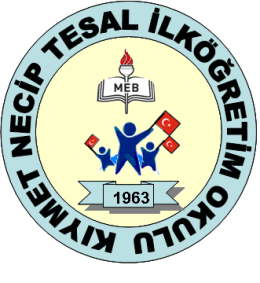                                             KIYMET NECİP TESAL İLKOKULU                                                GÜNLÜK ZAMAN ÇİZELGESİ                                                                                                  Mehmet Necat GÜNEŞ                                                                                                         Okul MüdürüSÜREDERS NOBAŞLANGIÇ SAATİBİTİŞ SAATİ10HAZIRLIK09:0509:1530DERS09:1509:5510DİNLENME09:5510:1030DERS10.1010:5010DİNLENME10:5011:0530DERS11:0511:4510DİNLENME11:4512:0030DERS12:0012:4010ÖĞLE ARASI12:4013:2030DERS13:2014:0010DİNLENME14:0014:1530DERS14:1514:55